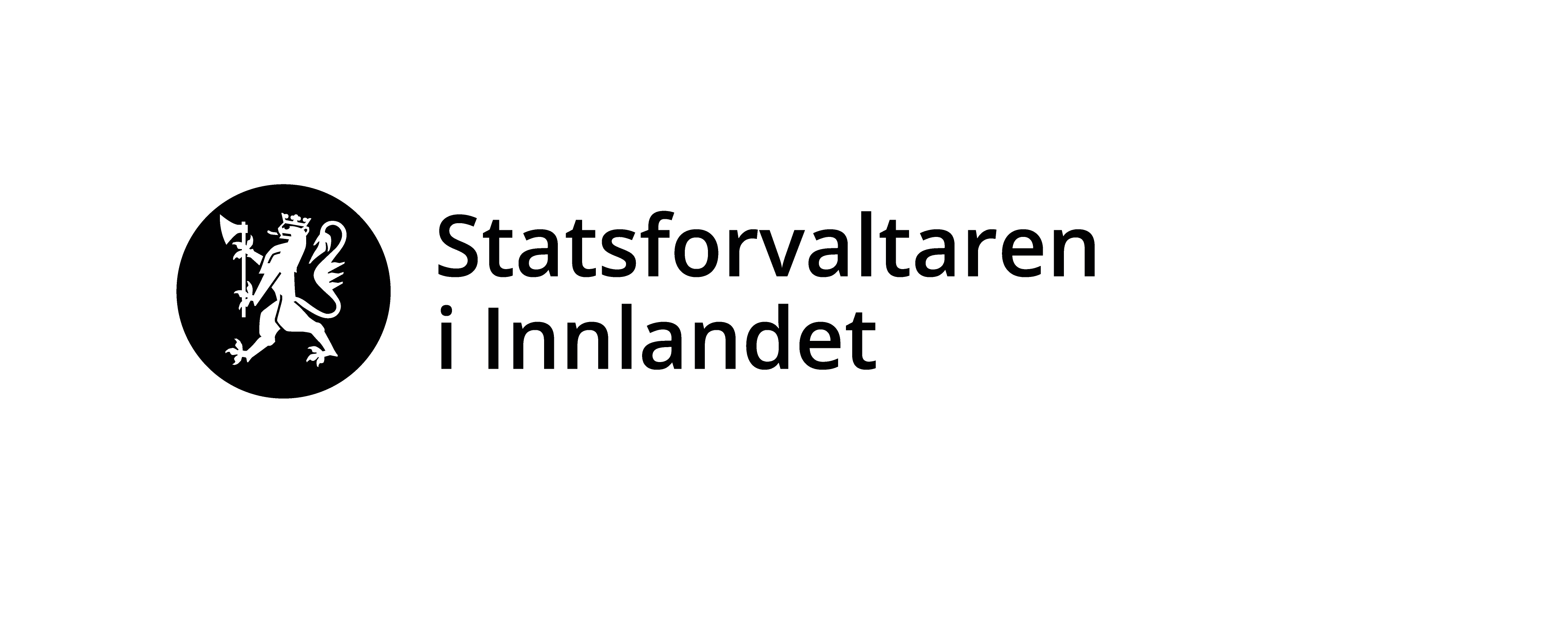 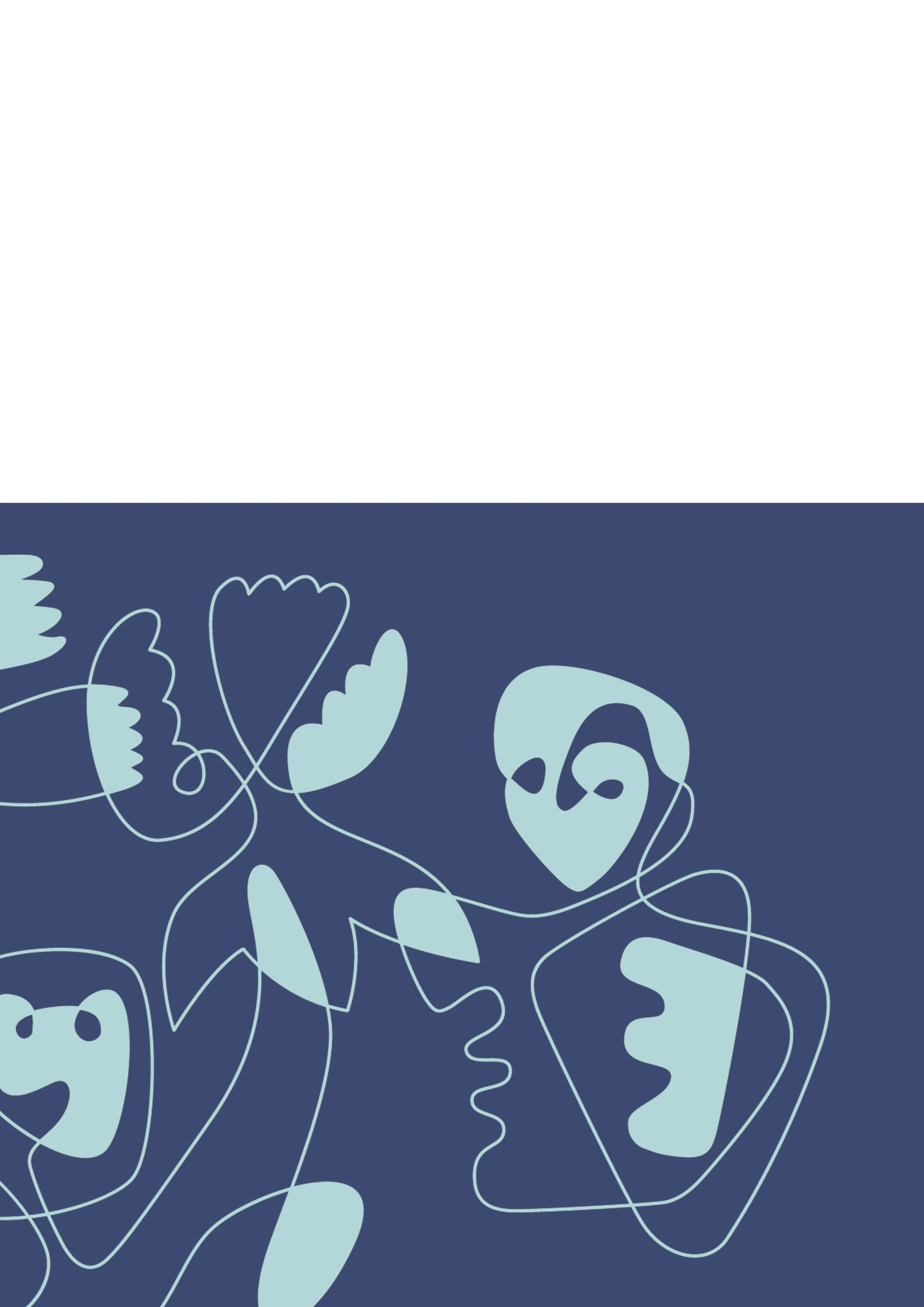 Skjemaet skal nyttast ved søknad om løyve til mudring, dumping og utfylling i sjø og vassdrag i etter forureiningsforskrifta kapittel 22 og forureiningslova § 11. For andre tiltak i vassdrag kan søknadsskjemaet nyttast som utgangspunkt for kva opplysningar Statsforvaltaren treng for å kunne fatte ein avgjersle. Du kan gjerne bruke søknadsskjema for desse tiltaka også. Skjemaet må fyllast ut nøyaktig og fullstendig, og alle nødvendige vedlegg må følge med. Se rettleiar til søknadsskjema og informasjon til søker i egne dokument. https://www.statsforvalteren.no/nb/innlandet/miljo-og-klima/forurensning/mudring-dumping-og-utfylling/Bruk vedleggsark med referansenummer til skjemaet der det er hensiktsmessig.  Ufullstendige søknader vil bli returnert utan videre saksbehandling. Søknaden skal sendast til Statsforvaltaren pr. e-post (sfinpost@statsforvalteren.no) eller pr. brev (Statsforvaltaren i Innlandet, Postboks 987, 2604 Lillehammer).Andre opplysningar som er av betydning for saken vedleggas søknaden. Vi gjer oppmerksam på at søker sjølv er ansvarleg for ikkje å oppgi sensitiv informasjon (forretningshemmelegheiter, ol.) i søknadsskjemaet da skjemaet er offentleg tilgjengeleg.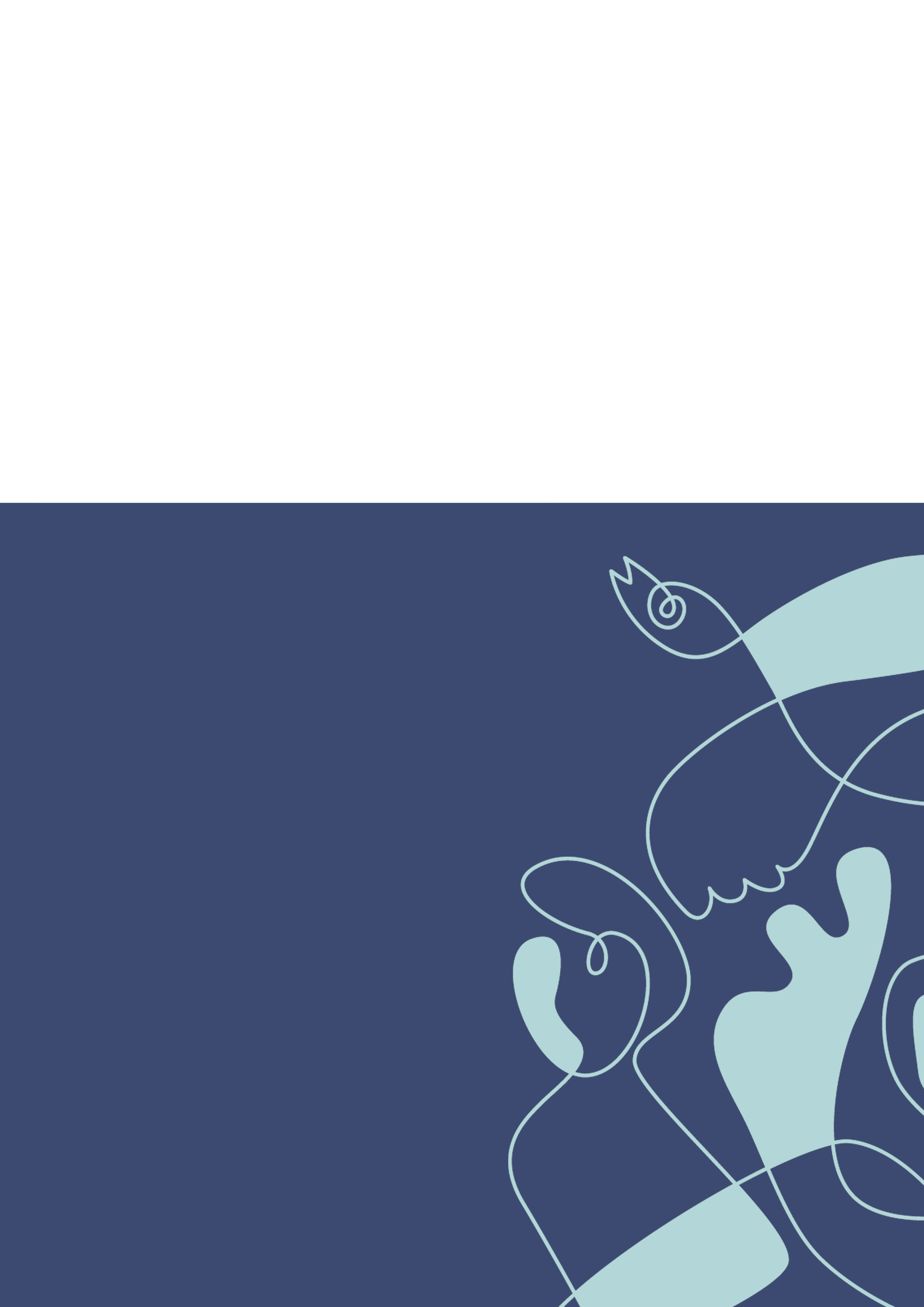 1. Generell informasjon1. Generell informasjon1. Generell informasjon1. Generell informasjona  Tiltakshavar (ansvarleg søker)a  Tiltakshavar (ansvarleg søker)a  Tiltakshavar (ansvarleg søker)a  Tiltakshavar (ansvarleg søker)Namn AdresseTelefone-postOrg.nr.b  Kontaktpersonb  Kontaktpersonb  Kontaktpersonb  KontaktpersonNamn AdresseTelefone-postc  Entreprenør (dersom kjent) c  Entreprenør (dersom kjent) c  Entreprenør (dersom kjent) c  Entreprenør (dersom kjent) Namn AdresseTelefone-postd  Lokalisering av tiltakd  Lokalisering av tiltakd  Lokalisering av tiltakd  Lokalisering av tiltakMudringDumpingUtfyllingKommuneStadnamnGnr./bnr.Koordinatar Nord: Øst:    e  Tidsperiode for planlagt gjennomføring av tiltaket (månad og år) og antatt varigheite  Tidsperiode for planlagt gjennomføring av tiltaket (månad og år) og antatt varigheite  Tidsperiode for planlagt gjennomføring av tiltaket (månad og år) og antatt varigheite  Tidsperiode for planlagt gjennomføring av tiltaket (månad og år) og antatt varigheit2. Type tiltak2. Type tiltak2. Type tiltak2. Type tiltak2. Type tiltakMudring Fyll ut del AFyll ut del AFyll ut del ADumpingFyll ut del BFyll ut del BFyll ut del BUtfylling (inkludert sandstrender)Fyll ut del CFyll ut del CFyll ut del CSkal tiltak utførast i strekningar som fører anadrome laksefisk eller trua ferskvatnartar (t.d. edelkreps, elvemusling, ål)Skal tiltak utførast i strekningar som fører anadrome laksefisk eller trua ferskvatnartar (t.d. edelkreps, elvemusling, ål)Skal tiltak utførast i strekningar som fører anadrome laksefisk eller trua ferskvatnartar (t.d. edelkreps, elvemusling, ål) Ja 	NeiSkal tiltak utførast i strekningar som fører anadrome laksefisk eller trua ferskvatnartar (t.d. edelkreps, elvemusling, ål)Skal tiltak utførast i strekningar som fører anadrome laksefisk eller trua ferskvatnartar (t.d. edelkreps, elvemusling, ål)Skal tiltak utførast i strekningar som fører anadrome laksefisk eller trua ferskvatnartar (t.d. edelkreps, elvemusling, ål)Del A – MudringDel A – MudringDel A – MudringDel A – MudringDel A – MudringDel A – MudringDel A – MudringDel A – MudringDel A – MudringDel A – MudringDel A – MudringDel A – MudringDel A – MudringDel A – MudringDel A – MudringBeskriving av tiltaketBeskriving av tiltaketBeskriving av tiltaketBeskriving av tiltaketBeskriving av tiltaketBeskriving av tiltaketBeskriving av tiltaketBeskriving av tiltaketBeskriving av tiltaketBeskriving av tiltaketBeskriving av tiltaketBeskriving av tiltaketBeskriving av tiltaketBeskriving av tiltaketBeskriving av tiltaketa  Formåla  Formåla  Formåla  Formåla  Formåla  Formåla  Formåla  Formåla  Formåla  Formåla  Formåla  Formåla  Formåla  Formåla  FormålVedlikehaldsmudring    Vedlikehaldsmudring    Vedlikehaldsmudring    Vedlikehaldsmudring    Årstal siste mudring    Årstal siste mudring    Årstal siste mudring    Årstal siste mudring    Årstal siste mudring    Årstal siste mudring    Årstal siste mudring    Dok. Vedlagt Ev. ref. nr. FørstegongsmudringFørstegongsmudringFørstegongsmudringFørstegongsmudringPrivat bryggePrivat bryggePrivat bryggePrivat bryggePrivat bryggeAntal båtplassar Antal båtplassar Antal båtplassar Antal båtplassar Felles båtanleggFelles båtanleggFelles båtanleggFelles båtanleggFelles båtanleggAntal båtplassar Antal båtplassar Antal båtplassar Antal båtplassar Kabel/sjøleidningKabel/sjøleidningKabel/sjøleidningKabel/sjøleidningKabel/sjøleidningAnnetAnnetAnnetAnnetAnnetSpesifiser:   Spesifiser:   Spesifiser:   Spesifiser:   Spesifiser:   Spesifiser:   Spesifiser:   Spesifiser:   b  Gi ei kort beskriving av tiltaket inkludert formålb  Gi ei kort beskriving av tiltaket inkludert formålb  Gi ei kort beskriving av tiltaket inkludert formålb  Gi ei kort beskriving av tiltaket inkludert formålb  Gi ei kort beskriving av tiltaket inkludert formålb  Gi ei kort beskriving av tiltaket inkludert formålb  Gi ei kort beskriving av tiltaket inkludert formålb  Gi ei kort beskriving av tiltaket inkludert formålb  Gi ei kort beskriving av tiltaket inkludert formålb  Gi ei kort beskriving av tiltaket inkludert formålb  Gi ei kort beskriving av tiltaket inkludert formålb  Gi ei kort beskriving av tiltaket inkludert formålb  Gi ei kort beskriving av tiltaket inkludert formålb  Gi ei kort beskriving av tiltaket inkludert formålb  Gi ei kort beskriving av tiltaket inkludert formålc  Areal som skal mudres. Skal også teiknast inn og talfestast i kart.c  Areal som skal mudres. Skal også teiknast inn og talfestast i kart.c  Areal som skal mudres. Skal også teiknast inn og talfestast i kart.c  Areal som skal mudres. Skal også teiknast inn og talfestast i kart.c  Areal som skal mudres. Skal også teiknast inn og talfestast i kart.c  Areal som skal mudres. Skal også teiknast inn og talfestast i kart.c  Areal som skal mudres. Skal også teiknast inn og talfestast i kart.c  Areal som skal mudres. Skal også teiknast inn og talfestast i kart.c  Areal som skal mudres. Skal også teiknast inn og talfestast i kart.c  Areal som skal mudres. Skal også teiknast inn og talfestast i kart.c  Areal som skal mudres. Skal også teiknast inn og talfestast i kart.c  Areal som skal mudres. Skal også teiknast inn og talfestast i kart.c  Areal som skal mudres. Skal også teiknast inn og talfestast i kart.c  Areal som skal mudres. Skal også teiknast inn og talfestast i kart.c  Areal som skal mudres. Skal også teiknast inn og talfestast i kart.Kvadratmeter, m2Kvadratmeter, m2Kvadratmeter, m2Kvadratmeter, m2Kvadratmeter, m2Kvadratmeter, m2Kvadratmeter, m2Kvadratmeter, m2Kvadratmeter, m2Kvadratmeter, m2Kvadratmeter, m2Kvadratmeter, m2Kvadratmeter, m2d  Volum som skal mudres d  Volum som skal mudres d  Volum som skal mudres d  Volum som skal mudres d  Volum som skal mudres d  Volum som skal mudres d  Volum som skal mudres d  Volum som skal mudres d  Volum som skal mudres d  Volum som skal mudres d  Volum som skal mudres d  Volum som skal mudres d  Volum som skal mudres d  Volum som skal mudres d  Volum som skal mudres Kubikkmeter, m3Kubikkmeter, m3Kubikkmeter, m3Kubikkmeter, m3Kubikkmeter, m3Kubikkmeter, m3Kubikkmeter, m3Kubikkmeter, m3Kubikkmeter, m3Kubikkmeter, m3Kubikkmeter, m3Kubikkmeter, m3Kubikkmeter, m3e  Vatndjup før mudringe  Vatndjup før mudringe  Vatndjup før mudringe  Vatndjup før mudringe  Vatndjup før mudringe  Vatndjup før mudringe  Vatndjup før mudringe  Vatndjup før mudringe  Vatndjup før mudringe  Vatndjup før mudringe  Vatndjup før mudringe  Vatndjup før mudringe  Vatndjup før mudringe  Vatndjup før mudringe  Vatndjup før mudringmmmmmmmmmmmmmf  Ønska vatndjup etter mudringf  Ønska vatndjup etter mudringf  Ønska vatndjup etter mudringf  Ønska vatndjup etter mudringf  Ønska vatndjup etter mudringf  Ønska vatndjup etter mudringf  Ønska vatndjup etter mudringf  Ønska vatndjup etter mudringf  Ønska vatndjup etter mudringf  Ønska vatndjup etter mudringf  Ønska vatndjup etter mudringf  Ønska vatndjup etter mudringf  Ønska vatndjup etter mudringf  Ønska vatndjup etter mudringf  Ønska vatndjup etter mudringmmmmmmmmmmmmmg  Tiltaksmetode ved mudringg  Tiltaksmetode ved mudringg  Tiltaksmetode ved mudringg  Tiltaksmetode ved mudringg  Tiltaksmetode ved mudringg  Tiltaksmetode ved mudringg  Tiltaksmetode ved mudringg  Tiltaksmetode ved mudringg  Tiltaksmetode ved mudringg  Tiltaksmetode ved mudringg  Tiltaksmetode ved mudringg  Tiltaksmetode ved mudringg  Tiltaksmetode ved mudringg  Tiltaksmetode ved mudringg  Tiltaksmetode ved mudringUtførast frå skipUtførast frå skipUtførast frå skipUtførast frå landUtførast frå landUtførast frå landUtførast frå landGravemaskinGravemaskinGravemaskinGravemaskinGravemaskinGravemaskinGravemaskinGravemaskinGrabbmudringGrabbmudringGrabbmudringGrabbmudringGrabbmudringGrabbmudringGrabbmudringGrabbmudringSugemudringSugemudringSugemudringSugemudringSugemudringSugemudringSugemudringSugemudringFjerning av fast fjellFjerning av fast fjellFjerning av fast fjellFjerning av fast fjellFjerning av fast fjellFjerning av fast fjellFjerning av fast fjellFjerning av fast fjellAnnetAnnetAnnetAnnetAnnetAnnetAnnetAnnetForklar under:Forklar under:Forklar under:Forklar under:Forklar under:h  Disponeringsløysing for mudra masserh  Disponeringsløysing for mudra masserh  Disponeringsløysing for mudra masserh  Disponeringsløysing for mudra masserh  Disponeringsløysing for mudra masserh  Disponeringsløysing for mudra masserh  Disponeringsløysing for mudra masserh  Disponeringsløysing for mudra masserh  Disponeringsløysing for mudra masserh  Disponeringsløysing for mudra masserh  Disponeringsløysing for mudra masserh  Disponeringsløysing for mudra masserh  Disponeringsløysing for mudra masserh  Disponeringsløysing for mudra masserh  Disponeringsløysing for mudra masserLovleg avfallsanleggLovleg avfallsanleggLovleg avfallsanleggLovleg avfallsanleggLovleg avfallsanleggLovleg avfallsanleggLovleg avfallsanleggDumping i sjø eller vassdragDumping i sjø eller vassdragDumping i sjø eller vassdragDumping i sjø eller vassdragDumping i sjø eller vassdragDumping i sjø eller vassdragDumping i sjø eller vassdragFyll ut del BFyll ut del BFyll ut del BFyll ut del BFyll ut del BFyll ut del BNyttiggjering på land, i sjø eller i vassdragNyttiggjering på land, i sjø eller i vassdragNyttiggjering på land, i sjø eller i vassdragNyttiggjering på land, i sjø eller i vassdragNyttiggjering på land, i sjø eller i vassdragNyttiggjering på land, i sjø eller i vassdragNyttiggjering på land, i sjø eller i vassdragForklar underForklar underForklar underForklar underForklar underForklar underAnnetAnnetAnnetAnnetAnnetAnnetAnnetForklar underForklar underForklar underForklar underForklar underForklar underi  Metode for avvanning, opplasting, transport og disponering av mudra masser (forklar)i  Metode for avvanning, opplasting, transport og disponering av mudra masser (forklar)i  Metode for avvanning, opplasting, transport og disponering av mudra masser (forklar)i  Metode for avvanning, opplasting, transport og disponering av mudra masser (forklar)i  Metode for avvanning, opplasting, transport og disponering av mudra masser (forklar)i  Metode for avvanning, opplasting, transport og disponering av mudra masser (forklar)i  Metode for avvanning, opplasting, transport og disponering av mudra masser (forklar)i  Metode for avvanning, opplasting, transport og disponering av mudra masser (forklar)i  Metode for avvanning, opplasting, transport og disponering av mudra masser (forklar)i  Metode for avvanning, opplasting, transport og disponering av mudra masser (forklar)i  Metode for avvanning, opplasting, transport og disponering av mudra masser (forklar)i  Metode for avvanning, opplasting, transport og disponering av mudra masser (forklar)i  Metode for avvanning, opplasting, transport og disponering av mudra masser (forklar)i  Metode for avvanning, opplasting, transport og disponering av mudra masser (forklar)i  Metode for avvanning, opplasting, transport og disponering av mudra masser (forklar)Del B - DumpingDel B - DumpingDel B - DumpingDel B - DumpingDel B - DumpingDel B - DumpingBeskriving av tiltaketBeskriving av tiltaketBeskriving av tiltaketBeskriving av tiltaketBeskriving av tiltaketBeskriving av tiltaketa  Areal som blir rørt ved av dumpinga. Skal også teiknast inn og talfestast i kart.a  Areal som blir rørt ved av dumpinga. Skal også teiknast inn og talfestast i kart.a  Areal som blir rørt ved av dumpinga. Skal også teiknast inn og talfestast i kart.a  Areal som blir rørt ved av dumpinga. Skal også teiknast inn og talfestast i kart.a  Areal som blir rørt ved av dumpinga. Skal også teiknast inn og talfestast i kart.a  Areal som blir rørt ved av dumpinga. Skal også teiknast inn og talfestast i kart.Kvadratmeter, m2Kvadratmeter, m2Kvadratmeter, m2Kvadratmeter, m2b  Volum som skal dumpastb  Volum som skal dumpastb  Volum som skal dumpastb  Volum som skal dumpastJaNeiKubikkmeter, m3     Inkludert masseutviding?Ev. grad av utviding %c  Vatndjup før dumpingc  Vatndjup før dumpingc  Vatndjup før dumpingc  Vatndjup før dumpingc  Vatndjup før dumpingc  Vatndjup før dumpingmmmmd  Vatndjup etter dumpingd  Vatndjup etter dumpingd  Vatndjup etter dumpingd  Vatndjup etter dumpingd  Vatndjup etter dumpingd  Vatndjup etter dumpingmmmme  Mengde tørrstoff i sedimenter som skal dumpaste  Mengde tørrstoff i sedimenter som skal dumpaste  Mengde tørrstoff i sedimenter som skal dumpaste  Mengde tørrstoff i sedimenter som skal dumpaste  Mengde tørrstoff i sedimenter som skal dumpaste  Mengde tørrstoff i sedimenter som skal dumpasttonntonntonntonnf  Vatninnhald i sedimenter som skal dumpastf  Vatninnhald i sedimenter som skal dumpastf  Vatninnhald i sedimenter som skal dumpastf  Vatninnhald i sedimenter som skal dumpastf  Vatninnhald i sedimenter som skal dumpastf  Vatninnhald i sedimenter som skal dumpast%%%%g  Gi ei beskriving av massane som skal dumpastg  Gi ei beskriving av massane som skal dumpastg  Gi ei beskriving av massane som skal dumpastg  Gi ei beskriving av massane som skal dumpastg  Gi ei beskriving av massane som skal dumpastg  Gi ei beskriving av massane som skal dumpasth  Gi ei beskriving av metoden som skal nyttasth  Gi ei beskriving av metoden som skal nyttasth  Gi ei beskriving av metoden som skal nyttasth  Gi ei beskriving av metoden som skal nyttasth  Gi ei beskriving av metoden som skal nyttasth  Gi ei beskriving av metoden som skal nyttastDel C - UtfyllingDel C - UtfyllingDel C - UtfyllingDel C - UtfyllingDel C - UtfyllingDel C - UtfyllingBeskriving av tiltaketBeskriving av tiltaketBeskriving av tiltaketBeskriving av tiltaketBeskriving av tiltaketBeskriving av tiltaketa  Formåla  Formåla  Formåla  Formåla  Formåla  FormålLandvinningLandvinningLandvinningInfrastrukturInfrastrukturInfrastrukturMolo/bølgebrytarMolo/bølgebrytarMolo/bølgebrytarEtablering av sandstrandEtablering av sandstrandEtablering av sandstrandVedlikehald av sandstrand    Vedlikehald av sandstrand    Vedlikehald av sandstrand    Årstal siste påfylling    Dok. Vedlagt Vedlikehald av sandstrand    Vedlikehald av sandstrand    Vedlikehald av sandstrand    Ev. ref. nr. AnnetAnnetAnnetSpesifiser: Spesifiser: b  Gi ei kort beskriving av tiltaket. Spesifiser formålet med utfyllinga.b  Gi ei kort beskriving av tiltaket. Spesifiser formålet med utfyllinga.b  Gi ei kort beskriving av tiltaket. Spesifiser formålet med utfyllinga.b  Gi ei kort beskriving av tiltaket. Spesifiser formålet med utfyllinga.b  Gi ei kort beskriving av tiltaket. Spesifiser formålet med utfyllinga.b  Gi ei kort beskriving av tiltaket. Spesifiser formålet med utfyllinga.c  Areal som skal fyllast ut. Skal også teiknast inn og talfestast i kart.c  Areal som skal fyllast ut. Skal også teiknast inn og talfestast i kart.c  Areal som skal fyllast ut. Skal også teiknast inn og talfestast i kart.c  Areal som skal fyllast ut. Skal også teiknast inn og talfestast i kart.c  Areal som skal fyllast ut. Skal også teiknast inn og talfestast i kart.c  Areal som skal fyllast ut. Skal også teiknast inn og talfestast i kart.Kvadratmeter, m2Kvadratmeter, m2Kvadratmeter, m2Kvadratmeter, m2d  Volum som skal fyllast ut.d  Volum som skal fyllast ut.d  Volum som skal fyllast ut.d  Volum som skal fyllast ut.d  Volum som skal fyllast ut.d  Volum som skal fyllast ut.Kubikkmeter, m3Kubikkmeter, m3Kubikkmeter, m3Kubikkmeter, m3e  Vatndjup før utfylling e  Vatndjup før utfylling e  Vatndjup før utfylling e  Vatndjup før utfylling e  Vatndjup før utfylling e  Vatndjup før utfylling mmmmf  Gi ei beskriving av metoden for utfylling (snitt-teikning(ar) skal leggjast ved)f  Gi ei beskriving av metoden for utfylling (snitt-teikning(ar) skal leggjast ved)f  Gi ei beskriving av metoden for utfylling (snitt-teikning(ar) skal leggjast ved)f  Gi ei beskriving av metoden for utfylling (snitt-teikning(ar) skal leggjast ved)f  Gi ei beskriving av metoden for utfylling (snitt-teikning(ar) skal leggjast ved)f  Gi ei beskriving av metoden for utfylling (snitt-teikning(ar) skal leggjast ved)g  Gi ei beskriving av utfyllingsmassane inkl. vurdering av plastg  Gi ei beskriving av utfyllingsmassane inkl. vurdering av plastg  Gi ei beskriving av utfyllingsmassane inkl. vurdering av plastg  Gi ei beskriving av utfyllingsmassane inkl. vurdering av plastg  Gi ei beskriving av utfyllingsmassane inkl. vurdering av plastg  Gi ei beskriving av utfyllingsmassane inkl. vurdering av plast3. Lokale forhold3. Lokale forhold3. Lokale forhold3. Lokale forhold3. Lokale forhold3. Lokale forholda  Eigendomar som blir rørt av tiltaka  Eigendomar som blir rørt av tiltaka  Eigendomar som blir rørt av tiltaka  Eigendomar som blir rørt av tiltaka  Eigendomar som blir rørt av tiltaka  Eigendomar som blir rørt av tiltakEigarGardsnummer/bruksnummerGardsnummer/bruksnummerGardsnummer/bruksnummerDersom tiltaket går inn på eller kan røre anna persons eigendom skal skriftleg godkjenning frå grunneigar leggjast ved.Dersom tiltaket går inn på eller kan røre anna persons eigendom skal skriftleg godkjenning frå grunneigar leggjast ved.Dersom tiltaket går inn på eller kan røre anna persons eigendom skal skriftleg godkjenning frå grunneigar leggjast ved.Dersom tiltaket går inn på eller kan røre anna persons eigendom skal skriftleg godkjenning frå grunneigar leggjast ved.Dersom tiltaket går inn på eller kan røre anna persons eigendom skal skriftleg godkjenning frå grunneigar leggjast ved.b  Beskriving av botnforhold og områdets grunnstabilitetb  Beskriving av botnforhold og områdets grunnstabilitetb  Beskriving av botnforhold og områdets grunnstabilitetb  Beskriving av botnforhold og områdets grunnstabilitetb  Beskriving av botnforhold og områdets grunnstabilitetb  Beskriving av botnforhold og områdets grunnstabilitet Ja 	NeiNeic  Rører tiltaket naturverdiar i vatn eller på land?Dersom ja, angi kva for og beskriv korleis desse eventuelt kan rørast av tiltaket. Oppgi kjelde for opplysningane. c  Rører tiltaket naturverdiar i vatn eller på land?Dersom ja, angi kva for og beskriv korleis desse eventuelt kan rørast av tiltaket. Oppgi kjelde for opplysningane. c  Rører tiltaket naturverdiar i vatn eller på land?Dersom ja, angi kva for og beskriv korleis desse eventuelt kan rørast av tiltaket. Oppgi kjelde for opplysningane. d  Beskriving av naturforholdane (vær, vind, strøym, mm.)d  Beskriving av naturforholdane (vær, vind, strøym, mm.)d  Beskriving av naturforholdane (vær, vind, strøym, mm.)d  Beskriving av naturforholdane (vær, vind, strøym, mm.)d  Beskriving av naturforholdane (vær, vind, strøym, mm.)d  Beskriving av naturforholdane (vær, vind, strøym, mm.)e  Oppgi kjente allmenne brukarinteresser tilknytt lokaliteten eller nærområdet til lokaliteten og beskriv korleis desse eventuelt kan rørast av tiltaket.e  Oppgi kjente allmenne brukarinteresser tilknytt lokaliteten eller nærområdet til lokaliteten og beskriv korleis desse eventuelt kan rørast av tiltaket.e  Oppgi kjente allmenne brukarinteresser tilknytt lokaliteten eller nærområdet til lokaliteten og beskriv korleis desse eventuelt kan rørast av tiltaket.e  Oppgi kjente allmenne brukarinteresser tilknytt lokaliteten eller nærområdet til lokaliteten og beskriv korleis desse eventuelt kan rørast av tiltaket.e  Oppgi kjente allmenne brukarinteresser tilknytt lokaliteten eller nærområdet til lokaliteten og beskriv korleis desse eventuelt kan rørast av tiltaket.e  Oppgi kjente allmenne brukarinteresser tilknytt lokaliteten eller nærområdet til lokaliteten og beskriv korleis desse eventuelt kan rørast av tiltaket. Ja 	NeiNeif  Finnes det rør, kablar eller andre konstruksjonar i området?f  Finnes det rør, kablar eller andre konstruksjonar i området?f  Finnes det rør, kablar eller andre konstruksjonar i området?Dersom ja, merk av på kart som skal leggjast ved søknadenDersom ja, merk av på kart som skal leggjast ved søknadenDersom ja, merk av på kart som skal leggjast ved søknadeng  Kva for omsyn til naturverdiane blir planlagt under gjennomføring av tiltaket?g  Kva for omsyn til naturverdiane blir planlagt under gjennomføring av tiltaket?g  Kva for omsyn til naturverdiane blir planlagt under gjennomføring av tiltaket?g  Kva for omsyn til naturverdiane blir planlagt under gjennomføring av tiltaket?g  Kva for omsyn til naturverdiane blir planlagt under gjennomføring av tiltaket?g  Kva for omsyn til naturverdiane blir planlagt under gjennomføring av tiltaket?4. Forureiningssituasjon og prøvetaking 4. Forureiningssituasjon og prøvetaking 4. Forureiningssituasjon og prøvetaking 4. Forureiningssituasjon og prøvetaking 4. Forureiningssituasjon og prøvetaking 4. Forureiningssituasjon og prøvetaking 4. Forureiningssituasjon og prøvetaking 4. Forureiningssituasjon og prøvetaking (4 b og c kan normalt for droppast sandstrender)(4 b og c kan normalt for droppast sandstrender)(4 b og c kan normalt for droppast sandstrender)(4 b og c kan normalt for droppast sandstrender)(4 b og c kan normalt for droppast sandstrender)(4 b og c kan normalt for droppast sandstrender)(4 b og c kan normalt for droppast sandstrender)(4 b og c kan normalt for droppast sandstrender) Ja 	Neia  Finnast kjente forureiningskjelder i nærleiken (t.d. slipp, kommunalt avløp, båthamn, industriverksemder e.l.)Dersom ja, angi kva fora  Finnast kjente forureiningskjelder i nærleiken (t.d. slipp, kommunalt avløp, båthamn, industriverksemder e.l.)Dersom ja, angi kva fora  Finnast kjente forureiningskjelder i nærleiken (t.d. slipp, kommunalt avløp, båthamn, industriverksemder e.l.)Dersom ja, angi kva fora  Finnast kjente forureiningskjelder i nærleiken (t.d. slipp, kommunalt avløp, båthamn, industriverksemder e.l.)Dersom ja, angi kva fora  Finnast kjente forureiningskjelder i nærleiken (t.d. slipp, kommunalt avløp, båthamn, industriverksemder e.l.)Dersom ja, angi kva fora  Finnast kjente forureiningskjelder i nærleiken (t.d. slipp, kommunalt avløp, båthamn, industriverksemder e.l.)Dersom ja, angi kva forRettleiaren for søknadsskjemaet er lest og prøvetakinga er beskrive i samsvar til denneRettleiaren for søknadsskjemaet er lest og prøvetakinga er beskrive i samsvar til denneRettleiaren for søknadsskjemaet er lest og prøvetakinga er beskrive i samsvar til denneRettleiaren for søknadsskjemaet er lest og prøvetakinga er beskrive i samsvar til denneRettleiaren for søknadsskjemaet er lest og prøvetakinga er beskrive i samsvar til denneRettleiaren for søknadsskjemaet er lest og prøvetakinga er beskrive i samsvar til denne Ja 	NeiRettleiaren for søknadsskjemaet er lest og prøvetakinga er beskrive i samsvar til denneRettleiaren for søknadsskjemaet er lest og prøvetakinga er beskrive i samsvar til denneRettleiaren for søknadsskjemaet er lest og prøvetakinga er beskrive i samsvar til denneRettleiaren for søknadsskjemaet er lest og prøvetakinga er beskrive i samsvar til denneRettleiaren for søknadsskjemaet er lest og prøvetakinga er beskrive i samsvar til denneRettleiaren for søknadsskjemaet er lest og prøvetakinga er beskrive i samsvar til denneb Kartlegging av forureining i sjøbotnen (analyseresultat/rapport skal leggjast ved søknaden)b Kartlegging av forureining i sjøbotnen (analyseresultat/rapport skal leggjast ved søknaden)b Kartlegging av forureining i sjøbotnen (analyseresultat/rapport skal leggjast ved søknaden)b Kartlegging av forureining i sjøbotnen (analyseresultat/rapport skal leggjast ved søknaden)b Kartlegging av forureining i sjøbotnen (analyseresultat/rapport skal leggjast ved søknaden)b Kartlegging av forureining i sjøbotnen (analyseresultat/rapport skal leggjast ved søknaden)b Kartlegging av forureining i sjøbotnen (analyseresultat/rapport skal leggjast ved søknaden)b Kartlegging av forureining i sjøbotnen (analyseresultat/rapport skal leggjast ved søknaden)Antal prøvestasjonarAntal prøvestasjonarAntal prøvestasjonarAntal prøvepunkt per stasjonAntal prøvepunkt per stasjonAntal prøvepunkt per stasjonPrøvepunkt skal teiknast inn på kart, jf. Figur 1 i «Veiledning til søknadsskjema»Prøvepunkt skal teiknast inn på kart, jf. Figur 1 i «Veiledning til søknadsskjema»Prøvepunkt skal teiknast inn på kart, jf. Figur 1 i «Veiledning til søknadsskjema»Prøvepunkt skal teiknast inn på kart, jf. Figur 1 i «Veiledning til søknadsskjema»Prøvedjup (analysert) i sediment (laginndeling må visast)Prøvedjup (analysert) i sediment (laginndeling må visast)Prøvedjup (analysert) i sediment (laginndeling må visast)Gi ei beskriving av prøvetakingaGi ei beskriving av prøvetakingaGi ei beskriving av prøvetakingaGi ei beskriving av prøvetakingaGi ei beskriving av prøvetakingaGi ei beskriving av prøvetakingaGi ei beskriving av prøvetakingaGi ei beskriving av prøvetakingac  Summer opp analyseresultata (det må gå frem om sjøbotnen innehelder miljøgifter i tilstandsklasse III eller høgare)c  Summer opp analyseresultata (det må gå frem om sjøbotnen innehelder miljøgifter i tilstandsklasse III eller høgare)c  Summer opp analyseresultata (det må gå frem om sjøbotnen innehelder miljøgifter i tilstandsklasse III eller høgare)c  Summer opp analyseresultata (det må gå frem om sjøbotnen innehelder miljøgifter i tilstandsklasse III eller høgare)c  Summer opp analyseresultata (det må gå frem om sjøbotnen innehelder miljøgifter i tilstandsklasse III eller høgare)c  Summer opp analyseresultata (det må gå frem om sjøbotnen innehelder miljøgifter i tilstandsklasse III eller høgare)c  Summer opp analyseresultata (det må gå frem om sjøbotnen innehelder miljøgifter i tilstandsklasse III eller høgare)c  Summer opp analyseresultata (det må gå frem om sjøbotnen innehelder miljøgifter i tilstandsklasse III eller høgare)d Finstoffinnhald i sedimentetd Finstoffinnhald i sedimentetd Finstoffinnhald i sedimentetd Finstoffinnhald i sedimentetd Finstoffinnhald i sedimentetd Finstoffinnhald i sedimentetd Finstoffinnhald i sedimentetd Finstoffinnhald i sedimentetSteinGrusGrusSandSiltSiltLeire Eventuell nærmare beskriving Eventuell nærmare beskriving Eventuell nærmare beskriving Eventuell nærmare beskriving Eventuell nærmare beskriving Eventuell nærmare beskriving Eventuell nærmare beskriving Eventuell nærmare beskrivinge  Beskriv tiltak for å hindre spreiing av forureining (inkludert rene partiklar). For utfylling må også tiltak mot spreiing av plast vurderast.e  Beskriv tiltak for å hindre spreiing av forureining (inkludert rene partiklar). For utfylling må også tiltak mot spreiing av plast vurderast.e  Beskriv tiltak for å hindre spreiing av forureining (inkludert rene partiklar). For utfylling må også tiltak mot spreiing av plast vurderast.e  Beskriv tiltak for å hindre spreiing av forureining (inkludert rene partiklar). For utfylling må også tiltak mot spreiing av plast vurderast.e  Beskriv tiltak for å hindre spreiing av forureining (inkludert rene partiklar). For utfylling må også tiltak mot spreiing av plast vurderast.e  Beskriv tiltak for å hindre spreiing av forureining (inkludert rene partiklar). For utfylling må også tiltak mot spreiing av plast vurderast.e  Beskriv tiltak for å hindre spreiing av forureining (inkludert rene partiklar). For utfylling må også tiltak mot spreiing av plast vurderast.e  Beskriv tiltak for å hindre spreiing av forureining (inkludert rene partiklar). For utfylling må også tiltak mot spreiing av plast vurderast.5. Behandla hos andre styresmakter? 5. Behandla hos andre styresmakter? 5. Behandla hos andre styresmakter? 5. Behandla hos andre styresmakter? (det er tiltakshavar som har ansvar for å ha de nødvendige løyve på plass ved oppstart)(det er tiltakshavar som har ansvar for å ha de nødvendige løyve på plass ved oppstart)(det er tiltakshavar som har ansvar for å ha de nødvendige løyve på plass ved oppstart)(det er tiltakshavar som har ansvar for å ha de nødvendige løyve på plass ved oppstart) Ja 	NeiAnneta  Plan- og bygningslova (kommunen)Skal leggjast vedb  Havne- og farvannslova (Kystverket/havnevesen)c  Kulturminnelova (Norsk Maritimt Museum)d  Forskrift om fysiske tiltak i vassdrag (dersom Fylkeskommunen) Søker er kjent med at det skal betalast gebyr for behandling av søknaden (kryss av for å bekrefte) Jf. forureiningsforskrifta § 39Sted, datoSøker sin underskriftVedlegg Vedlegg Vedlegg AnalyseresultatKartutsnitt i relevant målestokk (med detaljer teikna inn)Løyve frå grunneigar (dersom relevant)Vurdering etter plan- og bygningslovaVedtak etter havne- og farvannslovaVurdering etter kulturminnelova